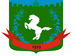 Томская область Томский районМуниципальное образование «Зональненское сельское поселение»ИНФОРМАЦИОННЫЙ БЮЛЛЕТЕНЬПериодическое официальное печатное издание, предназначенное для опубликованияправовых актов органов местного самоуправления Зональненского сельского поселенияи иной официальной информации                                                                                                                         Издается с 2005г.  п. Зональная Станция                                                                         	              № 64 от 09.07.2021ТОМСКАЯ ОБЛАСТЬТОМСКИЙ РАЙОНАДМИНИСТРАЦИЯ ЗОНАЛЬНЕНСКОГО СЕЛЬСКОГО ПОСЕЛЕНИЯП О С Т А Н О В Л Е Н И Е« 09» июля 2021 г.                                                               		                                       № 201   В связи с изменением кадрового состава Администрации Зональненского сельского поселения, в соответствии с Федеральным законом от 06 октября 2003 г. № 131-ФЗ «Об общих принципах организации местного самоуправления в Российской Федерации», Жилищным кодексом Российской Федерации, в целях установления единого порядка в подтверждении окончания перевода жилого (нежилого) в нежилое (жилое) помещение, завершения переустройства и (или) перепланировки жилого помещения,ПОСТАНОВЛЯЮ: Внести изменения в приложение 1 к Постановлению Администрации Зональненского сельского поселения от 15 ноября 2018 г. № 245а «О создании межведомственной приемочной комиссии» в состав межведомственной комиссии по переустройству и перепланировке жилого помещения согласно приложению 1 к настоящему Постановлению.Отменить Постановление Администрации Зональненского сельского поселения от 18 марта 2021 г. № 56 «О внесении изменений в постановление Администрации Зональненского сельского поселения от 15 ноября 2018 г. № 245а «О создании межведомственной приемочной комиссии»  Опубликовать настоящее постановление в официальном печатном издании «Информационный бюллетень» Зональненского сельского поселения и разместить на официальном сайте муниципального образования «Зональненское сельское поселение» в сети Интернет (http://admzsp.ru).Настоящее постановление вступает в силу с момента его обнародования.Контроль за исполнением настоящего постановления оставляю за собой.Глава  поселения(Глава Администрации)                                                                                            Е.А. КоноваловаПриложение 1 к постановлениюАдминистрации Зональненского сельского поселения                   от  «09 » июля 2021 г. № 201    СОСТАВ МЕЖВЕДОМСТВЕННОЙ ПРИЕМОЧНОЙ КОМИССИИ О внесении изменений в постановление Администрации Зональненского сельского поселения от 15 ноября 2018 г. № 245а «О создании межведомственной приемочной комиссии»Председатель комиссииЕвгения Анатольевна КоноваловаГлава поселения (Глава Администрации)Заместитель председателя комиссииШтакина Ирина ВикторовнаВедущий специалист по управлению земельными и лесными ресурсамиЧлены комиссииЧлены комиссииЧлены комиссииПредставитель Администрации Зональненского сельского поселенияМазярова Ангелина ОлеговнаУправляющий деламиПредставитель Администрации Зональненского сельского поселенияЗаозерова Светлана Николаевна Специалист по общим вопросамПредставитель муниципального предприятия Зональненского сельского поселения «Служба коммунального сервиса»Филимонов Михаил АфанасьевичДиректор муниципального предприятия Зональненского сельского поселения «Служба коммунального сервиса»Представитель Администрации Томского районаУстин Алексей ВикторовичЗаместитель председателя комитета по архитектуре и территориальному развитиюПредставитель Государственной жилищной инспекции Томской области при переводе из жилого (нежилого) в нежилое (жилое) помещение (по согласованию)Кадастровый инженер, лицо, являющееся членом саморегулируемой организации кадастровых инженеров, подготовивший технический паспорт на объект недвижимости(по согласованию)Представитель проектной организации, подготовившей проект перепланировки или заключение(по согласованию)Представителем проектной организации, разработавшей проект многоквартирного жилого дома(по согласованию)Представитель управляющей компанииПредседатель ТСЖ(по согласованию)